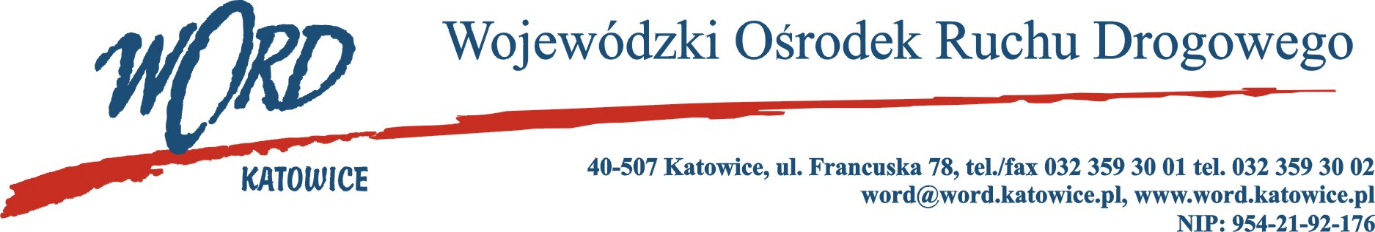 Postępowanie o udzielanie zamówienia publicznego o wartości poniżej 130.000 zł.Katowice, dnia 3.03.2023 r. AT-ZP.261.83.11.2023.ŁŻInformacja z otwarcia ofert w dniu 3.03.2023 r.Dotyczy: informacji z otwarcia ofert w dniu 3.03.2023 r. o godz. 10.30 w postępowaniu pn. „Dostawa 76 pachołków drogowych elastycznych o wysokości 30 cm na potrzeby WORD Katowice.”W przedmiotowym postępowaniu ofertę złożyli Wykonawcy: Najkorzystniejszą ofertę złożyła firma Hurtownia BHP Drukarnia Cyfrowa Przedsiębiorstwo Wielobranżowe "HJRG"- Grzegorz Cebula ul. Zaolziańska 13, 41-800 Zabrze NIP: 6312195695 i z tą też firmą zawarta zostanie stosowna umowa.Dyrektor WORD KatowiceKrzysztof PrzybylskiLp.WykonawcyCena brutto Ilość punktów1Drog-Znak Sp. z o.o. ul. Podobna 4, 03-532 Warszawa NIP: 11327657051682,6497,502Hurtownia BHP Drukarnia Cyfrowa Przedsiębiorstwo Wielobranżowe "HJRG"- Grzegorz Cebula ul. Zaolziańska 13, 41-800 Zabrze NIP: 63121956951640,57100,003WIMED Sp. z o.o. Sp. K. ul. Tarnowska 48, 33-170 Tuchów NIP: 68522095962243,5273,124Lubmar Andrzej Lubera ul. Jastruna 23, 33-100 Tarnów NIP: 87316818692243,5273,125Przedsiębiorstwo Wielobranżowe "Kanad" Marek Namysłowski ul. Kwiatowa 10, 41-902 Bytom NIP: 62727699763598,9845,586Wyposażenie Wnętrz Soryks Piotr Sowiński ul. Tomasza 24a/1, 40-564 Katowice NIP: 6341073983 1963,0883,57